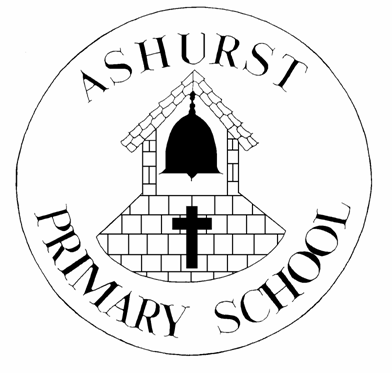 ASHURST CE AIDED PRIMARY SCHOOLHOME- SCHOOL PARTNERSHIP NOTICE TO PARENTSY5&6 CLASSTEACHER FROM SEPTEMBER 2020In the absence of Mrs Sansbury, on Maternity Leave for up to one year from September 2020, the school is very pleased to report on the successful appointment of experienced class teacher, Mrs Turner, full-time from September 2020.The school very much hopes of having the opportunity of introducing Mrs Turner to Y5&6 and their parents, and to the whole school, before the end of summer term.Meanwhile, we continue to thank all parents for their support at this time.